VOLUNTEER VACANCIES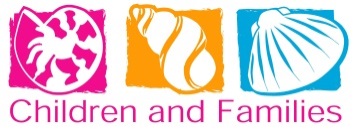 We are always looking for enthusiastic, reliable people to support the children and families using the centre.  If you don’t see something here that suits you or you have a specific skill to offer it’s still worth asking about how you can help.Speak to Kim or DannyOur volunteers are supported by a mentor and the volunteer co-ordinator and have access to additional training and courses.  Volunteer for regular hours or as little or often as you like.  Seashells Children & Families Centre, Rose Street, Sheerness, Kent, ME12 1AW. 01795 667070.Aquatots Support WorkerSupporting families in and out of the water, help with setting up and packing away, cleaning/drying of toys. Tuesdays 9 – 11am.Bookstall AssistantSetting up, selling books and packing away the bookstall in reception.  Tuesdays 9.30 – 11.30am and or alongside the Toy library Fridays 9.30 – 11.30am.(Group Support)Monday Morning Mums & Dads Assisting the staff member with the running of the group, preparing snacks, talking with parents, encouraging parent and child play, setting up and tidying away activities.Mondays 9.30 – 11am.Admin Support – displays and noticeboardsRegular updates to boards, creative projects, putting up and taking down displays.Community Garden AssistantAssist the existing garden team in the upkeep of the community garden and/or support the planning and delivery of the Little Bloomers group. 